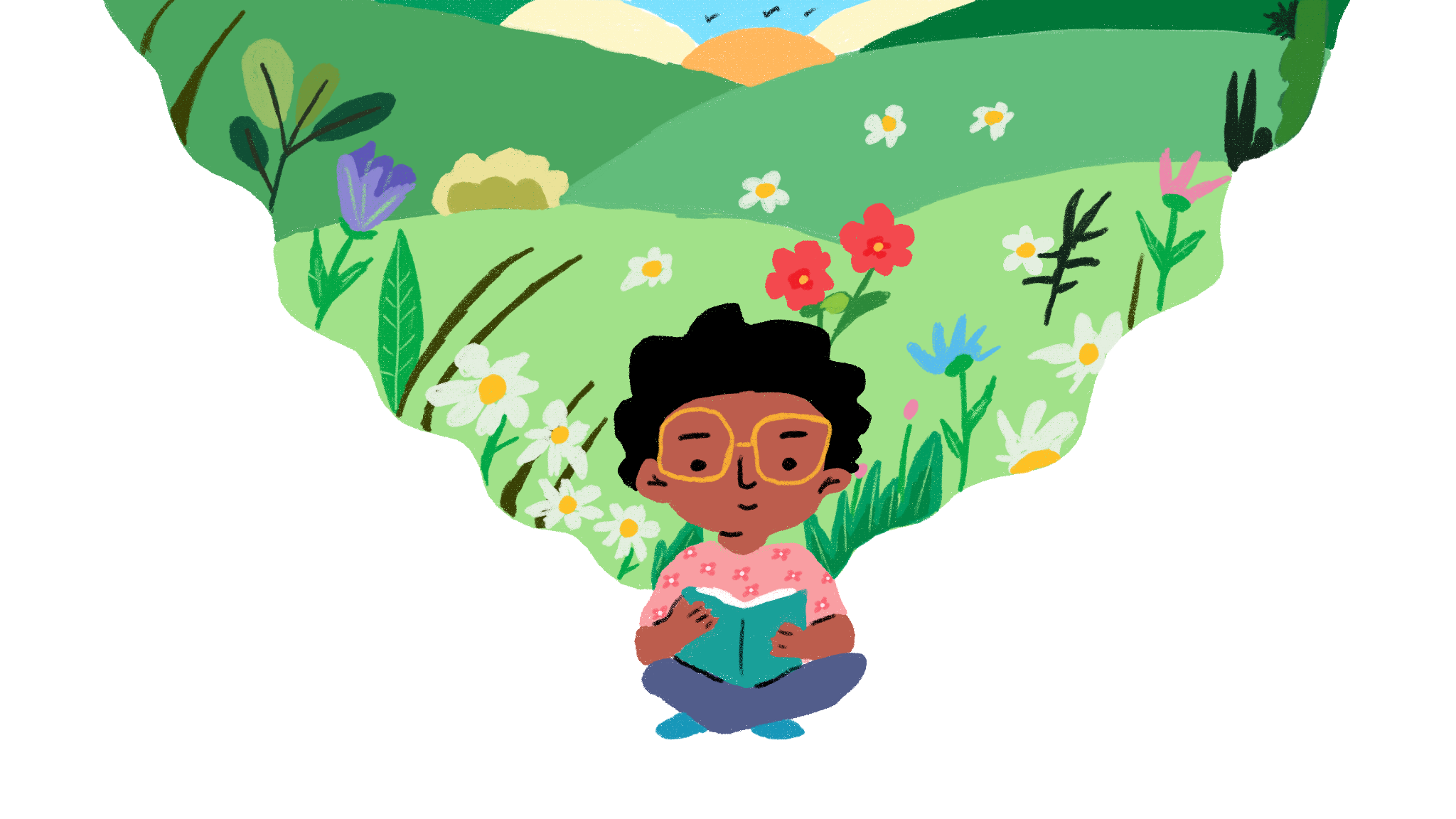 Sauvez notre planète, sauvez notre avenirObservation générale n° 26 Boîte à outils pour la deuxième consultation des enfants15 novembre 2022 - 15 février 2023  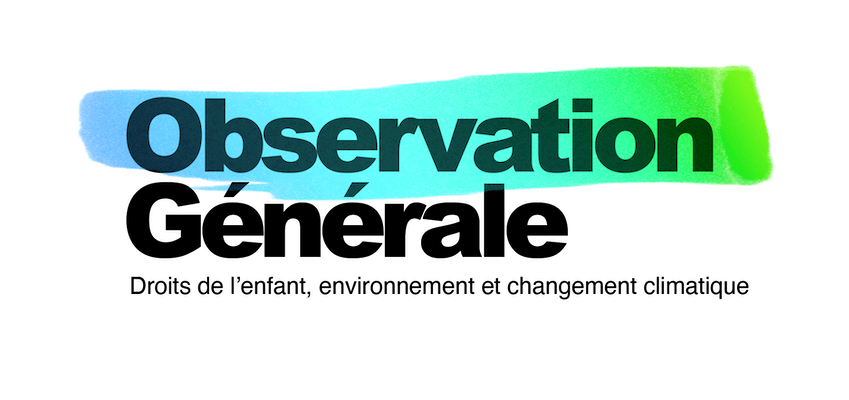 SommaireBienvenue de l'Équipe Consultative des EnfantsNotre message aux enfants du monde entier :Hello, Hola, Olá, Mālo, Muraho, Allu, tungjatjeta, xin chào, Moni Moni onse, Namaskar, LoziNous sommes membres de l'Équipe Consultative des Enfants. Nous venons de 13 pays différents et nous avons entre 11 et 17 ans. Nous travaillons avec le Comité des droits de l'enfant de l'ONU pour nous assurer qu'ils entendent les enfants lorsqu'ils élaborent des directives importantes pour les pays du monde entier sur les droits des enfants et l'environnement, avec un accent particulier sur le changement climatique. Ces orientations sont connues sous le nom d'Observation générale n° 26.Historiquement, les enfants de diverses parties de la planète ont été exclus des espaces de pouvoir et de décision. À de nombreuses reprises, nos voix n'ont pas été entendues et n'ont pas eu d'écho. Mais cette situation est en train de changer. Les enfants se lèvent pour faire face aux grands défis de notre génération. Nous savons que nous n'avons pas beaucoup de temps face à la crise environnementale et que nous devons tous agir MAINTENANT !C'est pourquoi nous, l'équipe consultative des enfants, vous invitons à vous joindre à nous pour partager vos points de vue et vos idées pour l'Observation générale n° 26, un processus où nos voix —la voix que nous avons toujours eue mais que les adultes ne voulaient pas entendre— peuvent être rendues visibles. Vous comptez tous. L'Observation générale n° 26 est destinée à nous, tous les enfants.  Il est encore possible de sauver notre planète, de sauver notre avenir. Nous luttons contre le changement climatique pour une vie plus saine et la victoire de ce combat sera impossible sans votre aide. Nous vous invitons tous à exprimer vos points de vue et vos opinions sur les actions qui permettent de lutter contre le changement climatique et de protéger votre environnement en participant à notre questionnaire ou en prenant part à un atelier. Rejoignez-nous pour protéger nos droits aujourd'hui et à l'avenir.  Merci!Āniva, Angella, Bach, Elisabeth, Esmeralda, Francisco, George, Kartik, Madhvi, Maya-Natuk, Olt, Sagarika et Tânia Suivez les mises à jour de notre équipe sur les médias sociaux :Twitter: @GC26_CATInstagram: @GC26_CATFacebook: GC26_CATUn message aux adultes : votre soutien est essentiel !Nous vous remercions de l'intérêt que vous portez au soutien de la participation des enfants aux consultations sur l'Observation générale n° 26 et de votre engagement à protéger et promouvoir les droits environnementaux des enfants. Nous sommes impatients d'avoir des nouvelles des enfants que vous soutenez !  IntroductionLa situation environnementale est une crise des droits de l'enfant. Des enfants sont forcés de quitter leur foyer, manquent l'école et perdent la vie. Ils s'expriment et demandent aux gouvernements d'agir. Des marches et des protestations, des actions en ligne, des plantations d'arbres, l'utilisation de l'art et bien d'autres choses encore.Les Nations Unies écoutent les appels des enfants.Le Comité des Droits de l'Enfant élabore des lignes directrices à l'intention des pays afin de protéger les droits des enfants affectés par les atteintes à l'environnement. Ces directives sont connues sous le nom d'Observation générale n° 26, et obligeront les gouvernements à rendre des comptes lorsqu'ils violent les droits des enfants et renforceront l'action environnementale.Les enfants du monde entier sont invités à participer à l'élaboration de l'Observation générale n° 26 par le biais d'ateliers sur différents sujets —comme le changement climatique, l'éducation à l'environnement, etc.—, de questionnaires en ligne et de discussions avec des personnes de leur région.Leurs opinions sont importantes pour la création de l'Observation générale n° 26. Ils ont le droit d'avoir une voix dans les décisions qui les concernent, ils offrent un point de vue unique sur la façon dont les dommages environnementaux et le changement climatique affectent les enfants, et ils ont beaucoup d'idées et de solutions créativesL'article 1 de la Convention des Nations Unies relative aux droits de l'enfant (UNCRC) explique qu'un enfant est toute personne âgée de moins de 18 ans. Nous utilisons également le terme « jeunes » dans notre travail car nous savons que les enfants plus âgés se définissent souvent de cette manière. Donc, si vous avez moins de 18 ans, le Comité veut vous entendre !Vous pouvez trouver plus d'informations sur l'Observation générale n° 26 sur le site : childrightsenvironment.org/frQue s'est-il passé jusqu'à présent ?2022Février : L'équipe consultative des enfants a été créée avec 13 enfants âgés de 11 à 17 ans du monde entier. Ils aident à concevoir les consultations afin que le Comité puisse entendre d'autres enfants du monde entier... Mars : Le premier cycle de consultations a commencé, avec notamment le lancement d'un questionnaire en ligne permettant aux enfants de partager leurs expériences et leurs difficultés concernant leurs droits, l'environnement et le changement climatique.Mars - Juin: 7 416 enfants de 103 pays ont participé au questionnaire.Août: Les résultats du questionnaire ont été communiqués au Comité pour l'aider à rédiger la première version de l'Observation générale n° 26. Consultez les résultats du questionnaire sur: childrightsenvironment.org/fr/compte-renduSeptembre - octobre : La première version de l'observation générale n° 26 a été achevée. Voir un résumé adapté aux enfants ici : bit.ly/enfantsprojetQuelle est la suite ?202315 novembre 2022 - 15 février : Le deuxième cycle de consultations aura lieu. Le Comité veut entendre les enfants à travers le monde. Découvrez-en plus dans cette boîte à outils !Avril : Les conclusions des consultations seront partagées avec le Comité pour l'aider à créer la version finale de l'Observation générale n° 26.Juin : La version finale de l'Observation générale n° 26 et une version adaptée aux enfants seront lancées, ainsi qu'une Charte mondiale rendant compte des opinions des enfants sur leurs droits environnementaux.Juin - au-delà : Les enfants, les jeunes et les alliés utilisent l'observation générale n° 26 comme un outil pour s'assurer que les gouvernements respectent et protègent les droits environnementaux des enfants !Comment les enfants et les jeunes peuvent-ils participer au deuxième cycle de consultations ?Les consultations auront lieu du 15 novembre 2022 au 15 février 2023. Les enfants et les jeunes peuvent participer de deux manières, décrites ci-dessous 1 Complétez un questionnaire en ligneCe questionnaire comprend des questions fournies par le Comité et une opportunité pour les enfants de soumettre des évidences supplémentaires afin d'alimenter la version finale de l'Observation générale n° 26.Pour le questionnaire, veuillez vous rendre sur le site: https://l4cqlef9g5g.typeform.com/deuxiemeconsult2 Organiser ou participer à un atelierCette boîte à outils donne des informations et des conseils sur la façon d'organiser un atelier pour les enfants. Il reprend les mêmes questions que le questionnaire en ligne, mais présentées sous forme d'activités. Cette boîte à outils est disponible dans d'autres langues sur le site suivant : childrightsenvironment.org/fr/enfants-et-jeunesLe Comité est ravi de travailler avec Climate Cardinals, une organisation internationale dirigée par des jeunes qui travaille à rendre le mouvement climatique plus accessible à ceux qui ne parlent pas anglais. Cette organisation compte plus de 6 000 bénévoles qui traduisent des informations sur le climat dans plus de 100 langues - certains d'entre eux nous ont aidés à traduire ce kit d'outils. Si vous souhaitez que le kit d'outils soit traduit dans une langue qui n'est pas disponible, veuillez nous contacter à l'adresse suivante : team@childrightsenvironment.org.Si vous avez plus de 18 ans, voyez ici comment vous pouvez faire part de votre opinion. childrightsenvironment.org/fr/communaute-mondialeQue va-t-il se passer avec les résultats des consultations ?1 Observation générale n° 26Les résultats aideront le Comité à réviser la première version de l'Observation générale n° 26, afin de s'assurer que la version finale reflète au mieux les opinions, les expériences et les idées des enfants. 2 Charte mondialeLes résultats seront également utilisés pour créer une Charte mondiale, un message inspirant des enfants du monde entier sur leur vision d'un monde sûr, sain et durable qui respecte leurs droits. Cette charte sera composée de mots et d'illustrations d'enfants et sera lancée en même temps que l'Observation générale n° 26 afin de faire prendre conscience de son importance pour les enfants. Organiser un atelierLes consultations de l'Observation générale n° 26 sont un effort mondial et il est important que tout enfant ou jeune puisse y participer, s'il le souhaite. Les enfants s'expriment de nombreuses façons et ont des besoins et un accès au matériel et au soutien différents. Cette boîte à outils a été conçu pour aider les enfants à participer de la manière qui leur convient le mieux. Il est important que les enfants participants soient en sécurité et en bonne santé à tout moment. Le Comité des droits de l'enfant a expliqué les neuf exigences de base pour la participation des enfants dans l'Observation générale n° 12 (2009) sur le droit des enfants d'être entendus :Transparent et informatifVolontaireRespectueuxPertinentAdapté aux enfantsInclusifSoutenu par une formation pour les adultesSûr et sensible au risqueResponsablePour vous guider, l'Équipe Consultative pour les Enfants vous propose quelques conseils pour organiser votre atelier :« Donnez autant d'espace et de responsabilités que possible aux enfants. Les adultes doivent diriger l'atelier, mais ils doivent rester en arrière. Laissez l'espace aux enfants et laissez-le se dérouler. Donnez de l'espace et du temps aux enfants pour qu'ils puissent parler et avoir une conversation. » Maya-Natuk, 17 ans, Groenland« Ces activités ne nécessitent pas beaucoup de matériel, vous pouvez donc les adapter pour qu'elles conviennent à tous les âges, sexes et milieux. Si vous avez imprimé la boîte à outils, vous pouvez recycler le papier en l'utilisant pour les activités. » Olt, 15 ans, Kosovo« Soyez ouvert pour comprendre les perspectives alternatives des enfants et des jeunes. Soyez empathique ! » Sagarika, 16 ans, Émirats Arabes Unis« Les enfants doivent se sentir bien accueillis. Soyez poli, clair, doux et utilisez un langage simple. » Aniva, 16 ans, Samoa« Les ateliers doivent être aussi créatifs que possible avec des activités (bricolage, recyclage), des jeux et des dessins, car cela permet à chacun de rester concentré et de ne pas se disperser. Faites des ateliers amusants ! » Madhvi, 11 ans, États-Unis« Il est important que les enfants sachent que l'Observation générale n° 26 les concerne. Ils sont les personnages principaux. Ils doivent savoir que leurs opinions vont être respectées » Elisabeth, 15 ans, RwandaNous avons également rassemblé des documents utiles, des ressources et des guides sur la protection de l'enfance que vous pourriez utiliser parallèlement aux étapes ci-dessous  —vous pouvez les trouver ici. Avant l'atelierAssurez-vous d'avoir au moins deux animateurs  —ce sont les enfants, les jeunes ou les adultes qui aideront à diriger et à guider l'atelier. Cela dépendra du nombre d'enfants participants, mais vous aurez besoin d'au moins une personne pour diriger les activités et d'une autre pour prendre des notes et répondre à toute question qui pourrait se poser. Si vous êtes un enfant ou un jeune qui organise un atelier, demandez à un adulte de confiance de votre école ou de votre communauté de vous aider avant, pendant et après l'atelier. Assurez-vous que tous les enfants ont accepté de participer.. (voir le modèle A : fiche d'information et formulaire de consentement). Si vous prévoyez d'enregistrer votre session ou de prendre des photos des enfants qui y participent, vous aurez besoin d'un processus de consentement supplémentaire.Assurez-vous que tous les enfants sont en sécurité pendant l'atelier. Assurez-vous qu'un adulte de confiance puisse être la personne clé (le protecteur de l'enfant) à qui les enfants peuvent parler s'ils ne se sentent pas bien ou en sécurité. Présentez cette personne à tous les participantsChoisissez une heure et un lieu appropriés. Il doit s'agir d'un espace calme, non perturbé et sûr pour votre atelier, et à un moment qui convient aux enfants. Veillez à laisser suffisamment de temps pour réaliser les activités. Vous pouvez animer les activités à travers plusieurs ateliers plus courts  —cela fonctionnerait bien en ligne. Assurez-vous de faire un atelier inclusif. Considérez les différents facteurs qui peuvent avoir un impact/exclure les enfants (en particulier ceux des groupes les plus marginalisés) de la participation à votre atelier - tels que l'heure de l'atelier, le lieu, le lieu, la langue, le coût du voyage. Apportez des changements pour que tous puissent participer.Utilisez votre créativité! Vous pouvez adapter les activités pour qu'elles conviennent à des enfants ayant des besoins et des capacités différents.Une note sur l'éco-anxiétéDe nombreux enfants (et adultes) se sentent anxieux ou nerveux face au changement climatique, aux dommages environnementaux et à l'avenir de la planète. Les questions et les activités de cette boîte à outils ont été conçues pour aider les enfants à se sentir autonomes, soutenus et pleins d'espoir sur le plan écologique. Voici quelques éléments à prendre en compte pour s'assurer que les enfants se sentent heureux, en sécurité et en bonne santé lorsqu'ils participent aux ateliers : Écoutez et soutenez les sentiments des enfants.Soyez honnête quant aux réalités des dégâts environnementaux et du changement climatique et assurez-vous que les informations que vous partagez sont exactes et proviennent de sources fiables.Encouragez les enfants à partager les inquiétudes ou l'anxiété qu'ils ressentent avec un adulte de confiance et soutenez-les pour qu'ils aient accès à une aide professionnelle si nécessaire.Partagez des exemples positifs et inspirateurs de solutions environnementales et d'actions en faveur du climat.Soutenez les enfants pour qu'ils prennent ou influencent des actions et qu'ils se mettent en relation avec d'autres enfants qui souhaitent faire pareil.Dans mon livre Pregúntale a Francisco : ¿Qué es el cambio climático, je partage le concept « d'éco-espoir ». Je l'ai défini comme un espoir plein d'actions pour défendre la vie et prendre soin de la planète, face aux crises que nous traversons en tant que société et qui menacent la vie, comme les guerres, la perte de biodiversité et le changement climatique." Francisco, 13 ans, Colombie.Pendant l'atelierPréparez la scène. Avant de commencer les activités, il est important de commencer par présenter aux enfants l'Observation générale n° 26 et la raison pour laquelle le Comité invite les enfants à partager leurs points de vue, leurs expériences et leurs idées. Vous pouvez utiliser le texte d'introduction de cette boîte à outils, qui est tiré de notre bande dessinée adaptée aux enfants disponible sur childrightsenvironment.org/fr/bande-dessinee ! Vous pouvez également partager un résumé adapté aux enfants du projet de l'Observation générale n° 26 : bit.ly/enfantsprojetVeillez à ce que les enfants soient en sécurité et soutenus. Rappelez aux enfants que s'ils ne se sentent pas en sécurité ou s'ils sont inquiets à propos de quoi que ce soit pendant l'atelier, ils peuvent en parler à l'adulte de confiance responsable de la protection des enfants. Rappelez aux enfants que leur participation est volontaire. Les enfants ne sont pas obligés de participer s'ils ne le souhaitent pas, et peuvent se retirer des activités à tout moment. Cela signifie également qu'ils ne doivent pas partager d'informations personnelles pendant l'atelier.Prenez le temps de faire des pauses et des activités énergisantes. Il peut s'agir d'un jeu ou simplement d'un moment pour prendre l'air, bouger légèrement ou prendre un rafraîchissement.Utilisez les modèles d'enregistrement. Vous trouverez à la fin de ce guide un modèle qui vous aidera à recueillir les opinions et les idées des enfants de manière aussi complète et précise que possible. Demandez aux enfants de répéter leurs réponses si vous n'êtes pas sûr d'avoir compris quelque chose qu'ils ont dit.Expliquez les prochaines étapes. À la fin de l'atelier, expliquez ce qui va se passer ensuite (voir « Étapes suivantes » dans ce guide) et remerciez les enfants pour leur formidable participationAprès l'atelier1 Téléchargez les résultats de l'atelier (texte et illustrations) sur le site Web de la Commission européenne : https://l4cqlef9g5g.typeform.com/soumissionCes informations sont gérées par Terre des Hommes et Child Environmental Rights Initiative (CERI) et collectées sur des plateformes de données sécurisées uniquement pour les besoins de l'Observation générale n° 26. Veuillez ne pas télécharger de photos ou d'images des enfants participants eux-mêmes.Si vous avez utilisé une transcription audio, n'oubliez pas de supprimer le fichier.2 Inscrivez-vous à notre bulletin d'information pour recevoir des mises à jour sur l'évolution du Commentaire général. C'est vraiment important pour recevoir des mises à jour sur le processus et pour fournir un retour d'information aux enfants qui ont participé. childrightsenvironment.org/fr/restez-informe3 Faites passer le message. Partagez votre soutien à la participation des enfants à l'Observation générale n° 26 sur les médias sociaux. Pour encourager d'autres personnes à s'impliquer, nous vous invitons à partager des histoires ou des nouvelles de vos ateliers et à taguer nos réseaux sociaux. Assurez-vous d'avoir l'autorisation de publier des photos Hashtag: #DroitsEnfantEnvironnementInstagram: @GC26_CAT / @tdh_de / @unitednationshumanrightsFacebook: GC26_CAT / tdh.de / unitednationshumanrights Twitter: @GC26_CAT @CERI_Coalition / @tdh_de / @UNChildRights1 LinkedIn: terre-des-hommes-deutschland Restez attentifs ! Les enfants seront invités à partager leurs œuvres d'art, issues d'ateliers ou réalisées par eux-mêmes, pour avoir la possibilité de faire partie de la galerie d'art numérique Sauvez notre avenir, Sauvez notre planète ! La galerie présentera une sélection d'œuvres d'art réalisées par des enfants du monde entier, mettant en évidence les solutions qu'ils proposent pour un monde sûr, sain et durable qui respecte leurs droits. Les enfants qui souhaitent participer sont invités à s'inscrire à notre bulletin d'information pour être informés de l'ouverture de l'appel à candidatures.Activités de la consultationC'est parti ! Trois activités sont décrites, chacune étant conçue pour répondre à une série de questions fournies par le Comité des droits de l'enfant de l'ONU. Les enfants peuvent faire toutes les activités, ou en choisir une ou deux. Ils ne sont pas obligés de répondre à toutes les questions s'ils ne le souhaitent pas.À la fin de cette boîte à outils, vous trouverez des modèles pour enregistrer les points de vue et les idées que les enfants partagent dans l'atelier Des clés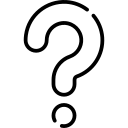 Questions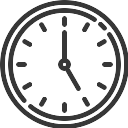  Durée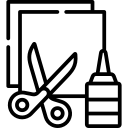 Matériaux nécessaires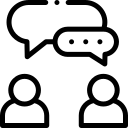  Instructions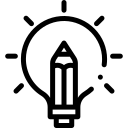  Adaptations Activité 1Les dégâts environnementaux et le changement climatique ont un impact très différent sur les enfants du monde entier. Les gouvernements ont la responsabilité de s'assurer que les pays font tout ce qu'ils peuvent pour protéger l'environnement et ralentir le changement climatique (aussi appelé « atténuation ») tout en s'adaptant aux impacts actuels et futurs du changement climatiqueLe Comité aimerait savoir :Que pensez-vous de ce que votre gouvernement fait (ou ne fait pas) pour protéger l'environnement, ralentir le changement climatique et aider votre pays à s'adapter aux impacts actuels et futurs du changement climatique ? À quels aspects les gouvernements et les entreprises devraient-ils penser lorsqu'ils examinent l'impact de leurs plans et de leurs décisions sur le droit des enfants à bénéficier d'un environnement sain ?Quand les gouvernements ou les entreprises ne respectent pas leurs responsabilités, que pensez-vous qu'il faudrait leur demander de faire ? 	60 minutes	Grandes feuilles de papier, carton et stylos/crayons de couleur. En petits groupes, invitez les enfants à travailler ensemble pour créer une carte de leur communauté ou de leur pays. La carte ne doit pas nécessairement être une représentation réaliste, mais plutôt une occasion pour les enfants de réfléchir à ce que les gouvernements et les entreprises font aux niveaux local et national en réponse aux problèmes environnementaux et au changement climatique. À l'intérieur de la carte, encouragez les enfants à documenter - par des mots ou des dessins - les principaux défis environnementaux et climatiques auxquels sont confrontés les enfants et leurs communautés. Vous pouvez utiliser les questions suivantes pour vous guider dans l'élaboration de votre carte :Où les enfants se sentent-ils (mal)heureux et (mal) en sécurité dans votre communauté ? Pourquoi ?Quels sont les problèmes les plus importants pour les enfants liés à l'environnement et au changement climatique dans votre communauté/pays/région ?Pensez-vous que tous les enfants de votre communauté sont affectés de la même manière par ces problèmes environnementaux ? Qui est le plus affecté et pourquoi ?Ensuite, encouragez les enfants à réfléchir aux questions présentées par le Comité et à noter leurs idées sur l'extérieur de la carte. Après avoir complété leurs cartes, invitez les enfants à partager leurs idées avec les autres groupes et à discuter des idées communes ou des thèmes émergents. Selon les ressources disponibles, les enfants peuvent utiliser des matériaux naturels comme le sable, les bâtons ou la craie. Les enfants plus âgés aimeront peut-être créer des modèles en 3D ou utiliser des matériaux de collage. Si vous organisez un atelier en ligne, vous pouvez créer des salles de discussion et demander aux enfants de travailler ensemble à l'aide d'un tableau blanc numérique.Activité 2  Les enfants ont le droit d'accéder à des informations et à une éducation de qualité sur l'environnement et le changement climatique. Les enfants ont également le droit de connaître leurs droits et de savoir comment obtenir de l'aide ou se plaindre si leurs droits ne sont pas respectés. Le Comité aimerait savoir :Quels défis les enfants rencontrent-ils pour trouver des informations et apprendre sur l'environnement et le changement climatique ? Quels sont (ou pourraient être) les meilleurs moyens pour les enfants de trouver des informations sur :leurs droitsl'impact des dégâts environnementaux et du changement climatique sur leurs vies et leurs communautés. les responsabilités du gouvernement et des entreprises pour protéger les droits des enfants à un environnement sain.comment obtenir de l'aide si leurs droits ne sont pas respectés.Selon vous, qu'est-ce que les enfants devraient apprendre à l'école sur l'environnement et le changement climatique et comment cela devrait-il être enseigné ?   45-60 minutes 	Grandes feuilles de papier, carton, stylos/crayons de couleur, journaux, magazines, ciseaux et colle ou ruban adhésif.Par deux ou en petits groupes, invitez les enfants à créer une affiche en utilisant du texte et/ou des images qui répondent aux questions ci-dessus. Vous pouvez encourager les enfants à diviser l'affiche en trois sections, une pour chacune des questions. Invitez les enfants à partager leurs affiches une fois terminées et à discuter des thèmes clés de toutes les idées partagées. Les affiches peuvent être créées à l'aide de plateformes numériques. Si vous organisez un atelier en ligne, vous pouvez utiliser un tableau blanc numérique pour que les participants puissent saisir leurs idées. Pour les enfants qui préfèrent écrire plutôt que dessiner, vous pouvez suggérer de rédiger un blog, un article ou un poème à la place.Activité 3Les enfants ont le droit de s'exprimer sur les questions qui les concernent, y compris la crise environnementale et climatique, et d'être pris au sérieux par les adultes. Les gouvernements et les entreprises ont la responsabilité d'impliquer les enfants lorsqu'ils élaborent de nouveaux plans et prennent des décisions concernant l'environnement et/ou le changement climatique, et lorsqu'ils examinent l'impact de ces décisions. Les enfants ont également le droit d'exprimer librement leurs opinions, par exemple lors de manifestations, en tant que défenseurs des droits de l'homme, dans le cadre de consultations, de groupes consultatifs et de parlements d'enfants/de jeunes. Le Comité aimerait savoir :Comment les enfants peuvent-ils (ou pourraient-ils) partager leurs points de vue et leurs idées lorsque les gouvernements et les entreprises élaborent des plans et des décisions qui ont un impact sur l'environnement et/ou le changement climatique ? Comment les enfants peuvent-ils (ou pourraient-ils) être impliqués dans l'examen des décisions du gouvernement et des entreprises qui ont un impact sur l'environnement et/ou le changement climatique ? Que doivent faire les gouvernements pour assurer la sécurité et le bien-être des enfants lorsqu'ils expriment leurs opinions, défendent leurs droits ou prennent des mesures ?  	 45 minutes	Des crayons de couleur/du matériel d'écriture et une carte postale pour chaque enfant. Nous avons un modèle dans la boîte à outils ou les enfants peuvent dessiner leur propre contour comme celui-ci.   Invitez les enfants à travailler individuellement et expliquez-leur qu'ils vont créer une carte postale. Dans la zone de texte, invitez les enfants à écrire leur message au Comité en réponse aux questions ci-dessus. Ils peuvent ensuite dessiner leur idée sur le recto de la carte postale. Si d'autres incitations sont nécessaires, vous pouvez demander aux enfants de réfléchir aux questions suivantes :Comment les enfants pourraient-ils avoir leur mot à dire dans les décisions prises concernant l'environnement et le changement climatique ? Qu'est-ce qui fonctionnerait bien pour les enfants ?  Qu'est-ce qui vous donne le sentiment d'avoir été écouté et que vos idées ont été prises sérieusement en compte ? Qu'est-ce qui vous aide à vous sentir heureux et en sécurité lorsque vous partagez vos opinions et vos idées ? Pour les enfants qui préfèrent écrire plutôt que dessiner, vous pouvez suggérer de rédiger un blog, un article ou un poème à la place. Si vous organisez un atelier en ligne, vous pouvez inviter les participants à vous envoyer leurs cartes postales par la suite, ou saisir leurs messages dans la fonction « chat » de l'espace de réunion. ContactPour plus d'informations, veuillez consulter: childrightsenvironment.org/frVous pouvez également nous écrire à l'adresse suivante: team@childrightsenvironment.orgAnnexeMODÈLE A : Fiche d'information et formulaire de consentement * Pour personnaliser ce formulaire, vous pouvez le télécharger sous forme de document Word modifiable. Observation générale n° 26 : Deuxième consultation des enfantsFiche d'information et formulaire de consentementObservation générale n° 26 : La deuxième consultation des enfantsTerre des hommes et l'Initiative pour les droits de l'enfant en matière d'environnement (CERI) collaborent avec le Comité des droits de l'enfant de l'ONU pour aider les enfants à participer à une série de consultations qui serviront de base à l'élaboration de l'Observation générale n° 26 - directives internationales sur les droits de l'enfant en matière d'environnement. Pour en savoir plus, consultez le site childrightsenvironment.org/fr. La participation à cette consultation est volontaire, ce qui signifie que votre enfant peut décider s'il veut y prendre partQui est responsable du processus de consultation ?Comme il s'agit d'une consultation mondiale, terre des hommes et le CERI ont produit cette boîte à outils pour les enfants, les jeunes et les adultes de soutien (individus ou organisations) qui souhaitent organiser un atelier avec des enfants pour recueillir leurs opinions et leurs idées. Nous avons conçu cette boîte à outils, ainsi que la méthodologie de la consultation mondiale, avec l'Équipe Consultative des enfants de l'Observation générale n° 26 et des experts mondiaux en matière de participation et de protection des enfants, afin de nous assurer que les activités sont sous-tendues par une approche fondée sur les droits de l'enfant.  L'utilisation de la boîte à outils et la réalisation des ateliers sont la responsabilité des organisateurs. Ceux-ci sont responsables de la protection des enfants et doivent donc assumer l'entière responsabilité de la sécurité des enfants à tout moment lors des consultations. Un guide sur la protection des enfants est fourni dans cette boîte à outils. Les organisateurs sont également responsables de la confidentialité des informations partagées (telles que les paroles et les œuvres d'art des enfants).  Comment les informations seront-elles utilisées ?  Toutes les informations (telles que les mots et les œuvres d'art des enfants) collectées lors des consultations ne seront pas liées à des individus, elles seront stockées et contrôlées en toute sécurité par Terre des Hommes et le Child Environmental Rights Initiative (CERI). Les informations recueillies ne seront accessibles et analysées que par le personnel et les associés des organisations impliquées. Les informations recueillies serviront à alimenter l'Observation générale n° 26 et les activités de communication et de plaidoyer qui l'entourent.Votre consentementAprès avoir lu ce qui précède (ou vous en avoir lu), veuillez signer ci-dessous si vous êtes d'accord : de prendre part au processus de consultation de l'Observation générale n° 26 que terre des hommes, le CERI et les organisations partenaires peuvent utiliser les informations recueillies (y compris les mots et les œuvres d'art) pour communiquer et agir sur les droits environnementaux des enfants, et s'assureront de ne pas relier les données à un individu ayant participé.Parent ou tuteur/responsable légal (pour toute personne de moins de 18 ans)Nom:                                                          	Date: Signature:                                                     	 ParticipantNom:                                                          	Date: Signature:                                                     	 MODÈLE B : Modèles d'enregistrement** Pour personnaliser ce formulaire, vous pouvez le télécharger sous forme de document Word modifiable Observation générale n° 26 : La deuxième consultation des enfantsFeuille d'enregistrementRemarque : Veuillez traduire les réponses du modèle en anglais, français ou espagnol à l'aide du traducteur gratuit deepl.com avant de les soumettre à l'aide du formulaire en ligne. Si nous avons des problèmes d'interprétation ou de compréhension des réponses pendant l'analyse, nous vous contacterons directement pour clarifier la situation.Vous pouvez utiliser ce modèle d'enregistrement avant et pendant l'atelier pour recueillir des informations sur les enfants et leurs réponses aux questions. Veuillez ne pas inclure de noms ou d'informations permettant d'identifier les enfants.  Après l'atelier, veuillez saisir toutes les notes dans notre formulaire en ligne. Le travail artistique du groupe peut être téléchargé en tant que pièce jointe (nous acceptons les fichiers JPG ou PNG). Nous souhaitons capturer la diversité des points de vue des enfants, donc veuillez vous assurer que vous avez une représentation de la variété des informations partagées. Veuillez utiliser les propres mots des enfants dans la mesure du possible. Si vous utilisez une citation directe, veuillez faire suivre de : sexe, âge, etc.Veuillez noter que le formulaire en ligne vous demandera de confirmer que vous avez le consentement de chaque enfant participant et de son parent/tuteur légal.   Partie 1 : Informations sur les participants Partie 2 : Enregistrer les opinions des enfantsMODÈLE C : Activité 3 : Carte postale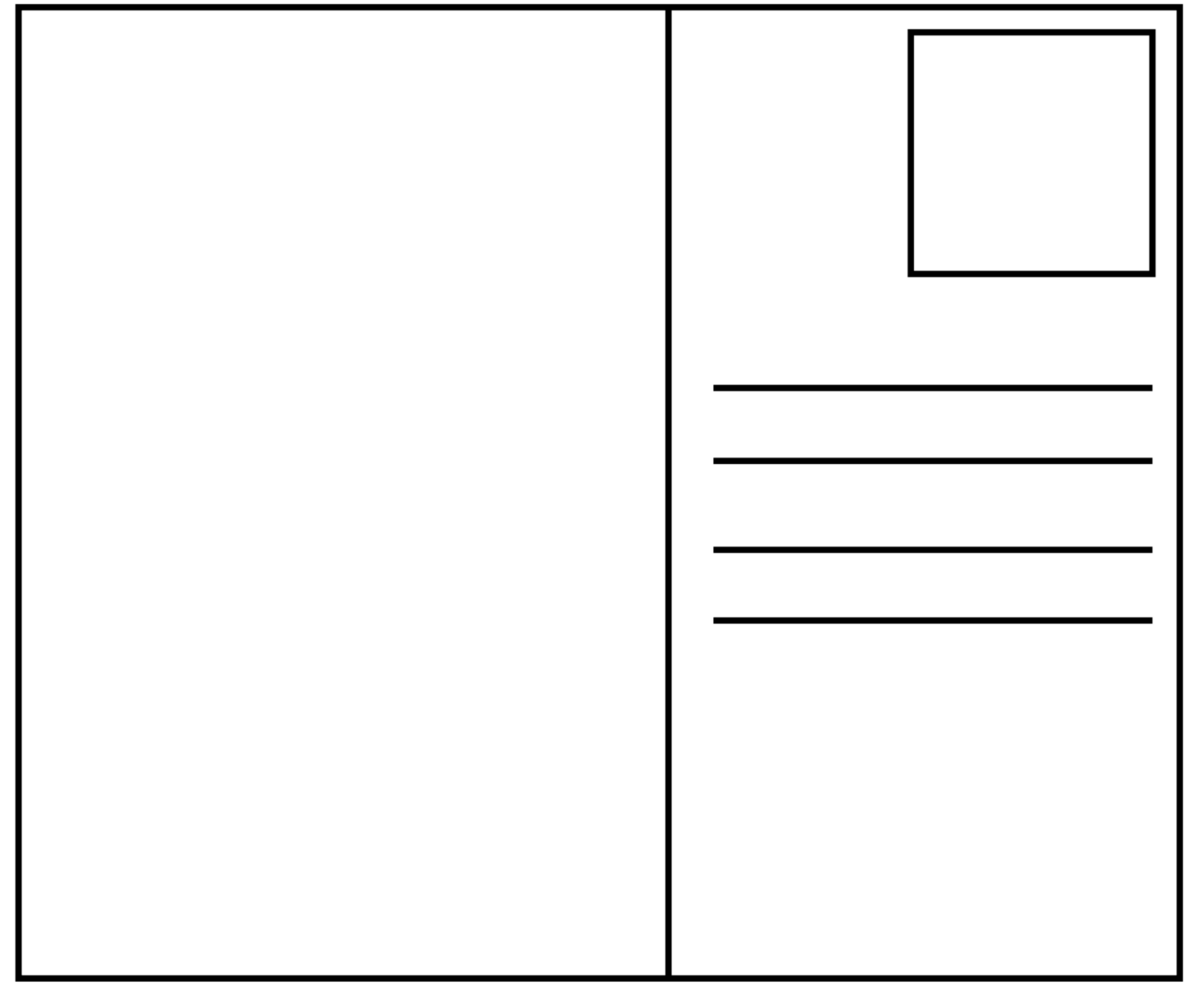 Utilisez ce modèle pour noter des informations générales sur le groupe d'enfants participant, tandis que vous utiliserez la partie 2 pour enregistrer les réponses des enfants.  Utilisez ce modèle pour noter des informations générales sur le groupe d'enfants participant, tandis que vous utiliserez la partie 2 pour enregistrer les réponses des enfants.  DateLocalisation (ville/région/pays)Description des enfants participants (groupe scolaire, groupe communautaire, défenseurs du climat, etc.)Nombre d'enfants participants Âge (veuillez indiquer le nombre d'enfants par âge)Répartition par sexe (veuillez indiquer le nombre d'enfants par sexe)Fille :Garçon :Autre :Je ne veux pas le dire :Nombre d'enfants souffrant d'un handicap ou d'un problème de santéEnvironnement des enfants participants (urbain, rural, autre)Noms, organisation et coordonnées des facilitateursACTIVITÉ 1 Que pensez-vous de ce que votre gouvernement fait (ou ne fait pas) pour protéger l'environnement, ralentir le changement climatique et aider votre pays à s'adapter aux impacts actuels et futurs du changement climatique ? À quels aspects les gouvernements et les entreprises devraient-ils penser lorsqu'ils examinent l'impact de leurs plans et de leurs décisions sur le droit des enfants à bénéficier d'un environnement sain ?Quand les gouvernements ou les entreprises ne respectent pas leurs responsabilités, que pensez-vous qu'il faudrait leur demander de faire ?  ACTIVITÉ 2 Quels défis les enfants rencontrent-ils pour trouver des informations et apprendre sur l'environnement et le changement climatique ?Quels sont (ou pourraient être) les meilleurs moyens pour les enfants de trouver des informations sur :leurs droitsl'impact des dégâts environnementaux et du changement climatique sur leurs vies et leurs communautés. les responsabilités du gouvernement et des entreprises pour protéger les droits des enfants à un environnement sain.comment obtenir de l'aide si leurs droits ne sont pas respectés.Selon vous, qu'est-ce que les enfants devraient apprendre à l'école sur l'environnement et le changement climatique et comment cela devrait-il être enseigné ?ACTIVITÉ 3Comment les enfants peuvent-ils (ou pourraient-ils) partager leurs points de vue et leurs idées lorsque les gouvernements et les entreprises élaborent des plans et des décisions qui ont un impact sur l'environnement et/ou le changement climatique ? Comment les enfants peuvent-ils (ou pourraient-ils) être impliqués dans l'examen des décisions du gouvernement et des entreprises qui ont un impact sur l'environnement et/ou le changement climatique ?Que doivent faire les gouvernements pour assurer la sécurité et le bien-être des enfants lorsqu'ils expriment leurs opinions, défendent leurs droits ou prennent des mesures ?  